NMS RomsdalOMRÅDESTEMNE                                                                                                       Myrbostad/Elnesvågensøndag 03. april 2022  Kl. 11    	Gudsteneste i Myrbostad kyrkje  Kl. 13    	Middag, Elnesvågen bedehus  Kl. 14 	       Årsmøte m/val NMS Romsdal, Elnesvågen b.hus  Kl. 15.30    	Misjonsfest, Elnesvågen bedehusHøgskolelektor/prest/landsstyre-repr. Karen Margrete Eikenes Mestad deltek på gudstenesta saman med sokneprest Finn Ove Kaldhol. Ho deltek og på festen.  Misjonsfest kl. 15.30:Andakt v/Karen Margrete E. Mestad      Kaker/kaffeSang v/Elnesvågen Soul Kids  og  CaniteMisjonsinfo v/Ranveig Kaldhol      KollektMiddag for påmeldte: kr 300,- pr. person.                                Husk påmelding for middag innan 28.03.22 pr sms til: Håvard Skrede, telefon nr. 97 13 25 65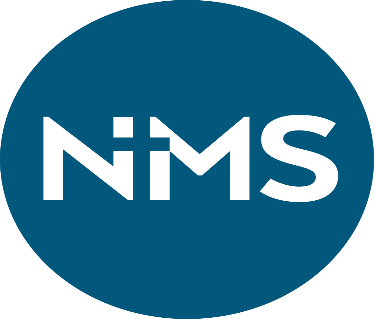                                  Det Norske Misjonsselskap                                                Lokal komite og                                                Områdeutvalet for Romsdal ynskjer   velkomen til misjonsfolk frå heile Romsdal